СОВЕТ  ДЕПУТАТОВ ДОБРИНСКОГО МУНИЦИПАЛЬНОГО РАЙОНАЛипецкой области19-я сессия  VI-го созываРЕШЕНИЕ26.04.2017г.                               п.Добринка	                                     №158-рсО внесении изменений в решение Совета депутатов Добринского муниципального района № 8-рс от 22.09.2015г. «О регистрации депутатской группы «ЕДИНАЯ РОССИЯ» в Совете депутатов Добринского муниципального района Липецкой области Российской Федерации шестого созыва»	В соответствии с  п.8  ст.29 Устава Добринского муниципального  района,  ст.10 Регламента Совета депутатов Добринского муниципального района и решениями Совета депутатов Добринского муниципального района «О досрочном прекращении депутатских полномочий депутата Совета депутатов Добринского муниципального района Ваниной Раисы Михайловны, Макеева Сергея Ивановича, Фатеевой Людмилы Алексеевны, Тимирева Николая Ивановича» от 26.04.2017 №153-рс, №154-рс, №155-рс, №156-рс, учитывая совместное решение депутатской группы «ЕДИНАЯ РОССИЯ» в Совете депутатов  Добринского муниципального района Липецкой области Российской Федерации шестого созыва и постоянной комиссии по правовым вопросам, местному самоуправлению и работе с депутатами,  Совет депутатов Добринского муниципального районаРЕШИЛ:		1.Внести в решение Совета депутатов Добринского муниципального района №8-рс от 22.09.2015г. «О регистрации депутатской группы «ЕДИНАЯ РОССИЯ» в Совете депутатов Добринского муниципального района Липецкой области Российской Федерации шестого созыва» следующие изменения:	1.1.Исключить из состава депутатской группы «ЕДИНАЯ РОССИЯ» в Совете депутатов Добринского муниципального района Липецкой области Российской Федерации шестого созыва депутатов Совета депутатов Добринского муниципального района:- от сельского поселения Новочеркутинский сельсовет Ванину Раису Михайловну в связи с досрочным прекращением полномочий депутата Совета депутатов Добринского муниципального района;- от сельского поселения Павловский сельсовет Макеева Сергея Ивановича, Фатееву Людмилу Алексеевну в связи с досрочным прекращением полномочий депутата Совета депутатов Добринского муниципального района;- от сельского поселения Мазейский сельсовет Тимирева Николая Ивановича в связи с досрочным прекращением полномочий депутата Совета депутатов Добринского муниципального района.	2.Настоящее решение вступает в силу со дня его принятия.Председатель Совета депутатовДобринского муниципального района                                    М.Б.Денисов   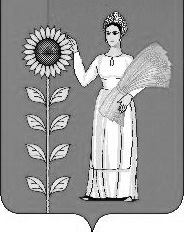 